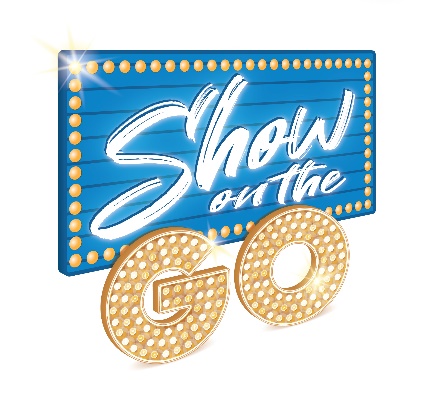 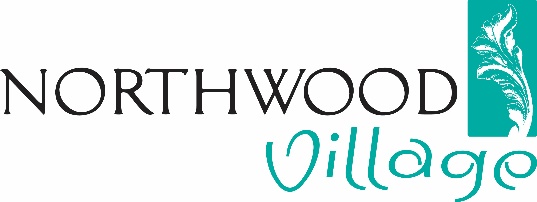 BUSINESS PARTICIPATION FORMMovie Program Information: Beginning August 8, the City of West Palm Beach Community Events department will show family-friendly movies in a drive-in setting at different parks within the City, which will include Currie Park. All Northwood Village businesses are being invited to provide special offers or promotions that can be redeemed via coupons at a later date. The CRA will create the printed material for the participating businesses that will be distributed to each car. This special offer will be unique for “movie-goers only”.Restaurants can also choose to offer to-go/pick-up specials for movie goers to enjoy in their cars. The CRA will promote any specials or offers via social media prior to each movie in Currie Park for attendees to enjoy during the movie. Examples: 20% off to-go order (with corresponding date – promoted on social media)Coupon for 20% off in-store purchases (can be redeemed September 2020 – April 2021)Coupon for a free glass of wine with the purchase of dinner (good from November 2020 through May 2021)The schedule for movie showings at Currie Park are:Saturday, August 15Saturday, August 29Saturday, September 12Saturday, September 26
You can provide specials/promos for all the above dates OR various dates depending on your preference. Please have your promotion to us AT LEAST 2 weeks in advance so we can design and print them.
Business Name: ________________________________Email: ______________________________Phone Number: ______________________
Which date(s) would you like offer your promotion?___ All dates___ August 15___ August 29___ September 12___ September 26Please describe your promotion (If you are running different specials/promos on different dates, please specify):________________________________________________________________________________________________________________________________________________________________________________________________________________________________________________________________
____________________________Signature